毛里湖通过国家湿地公园验收文件（林湿发〔2016〕107号）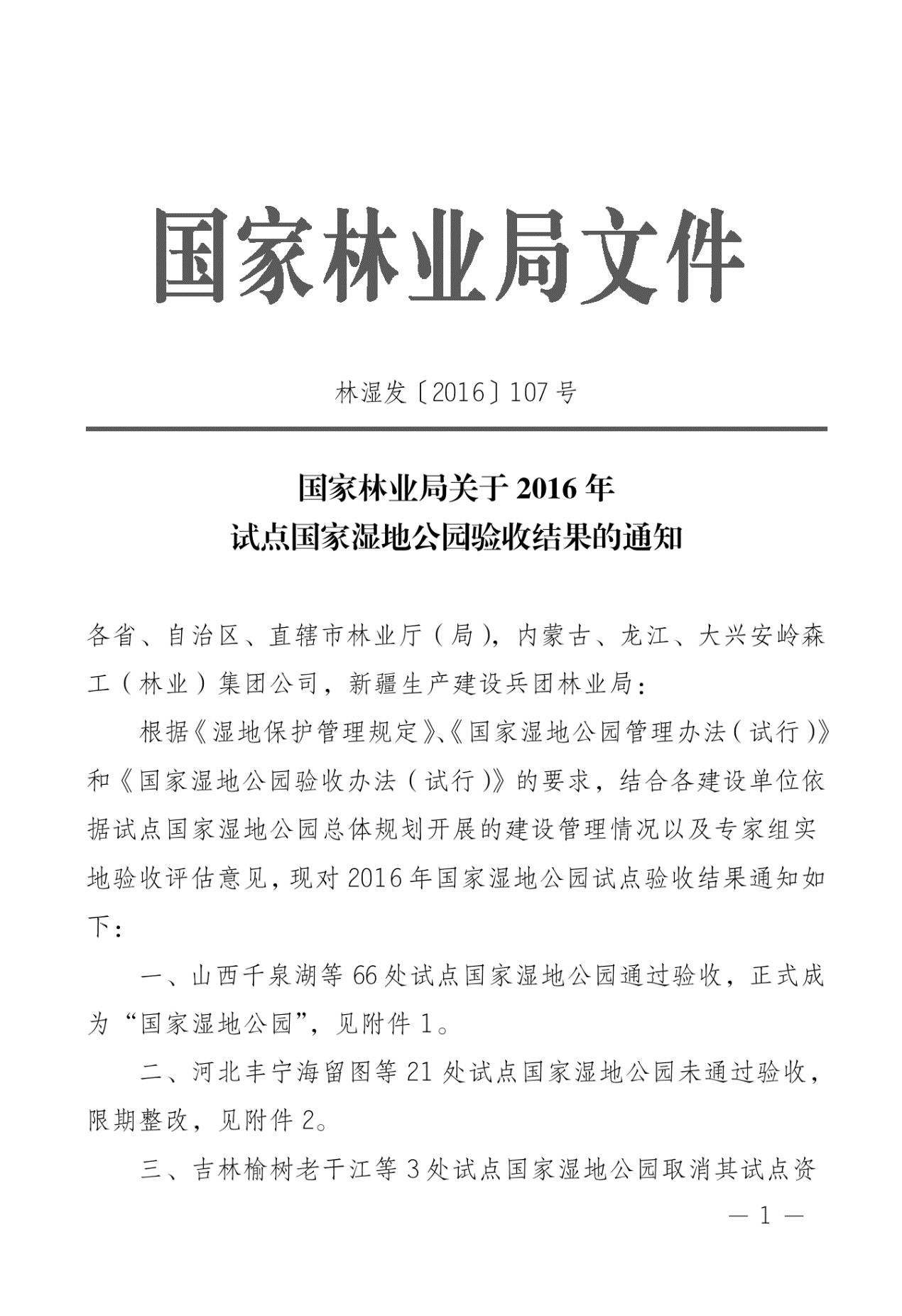 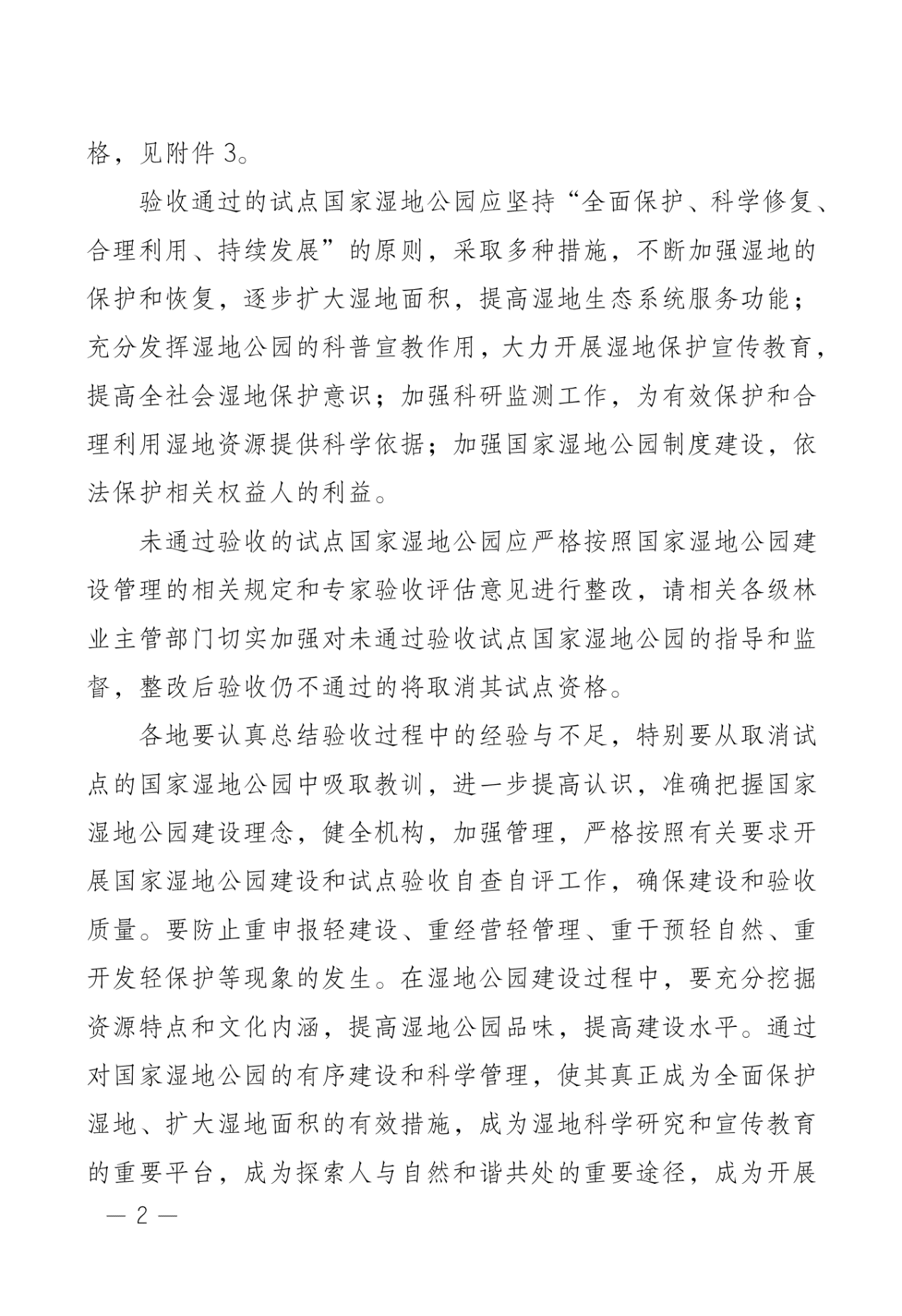 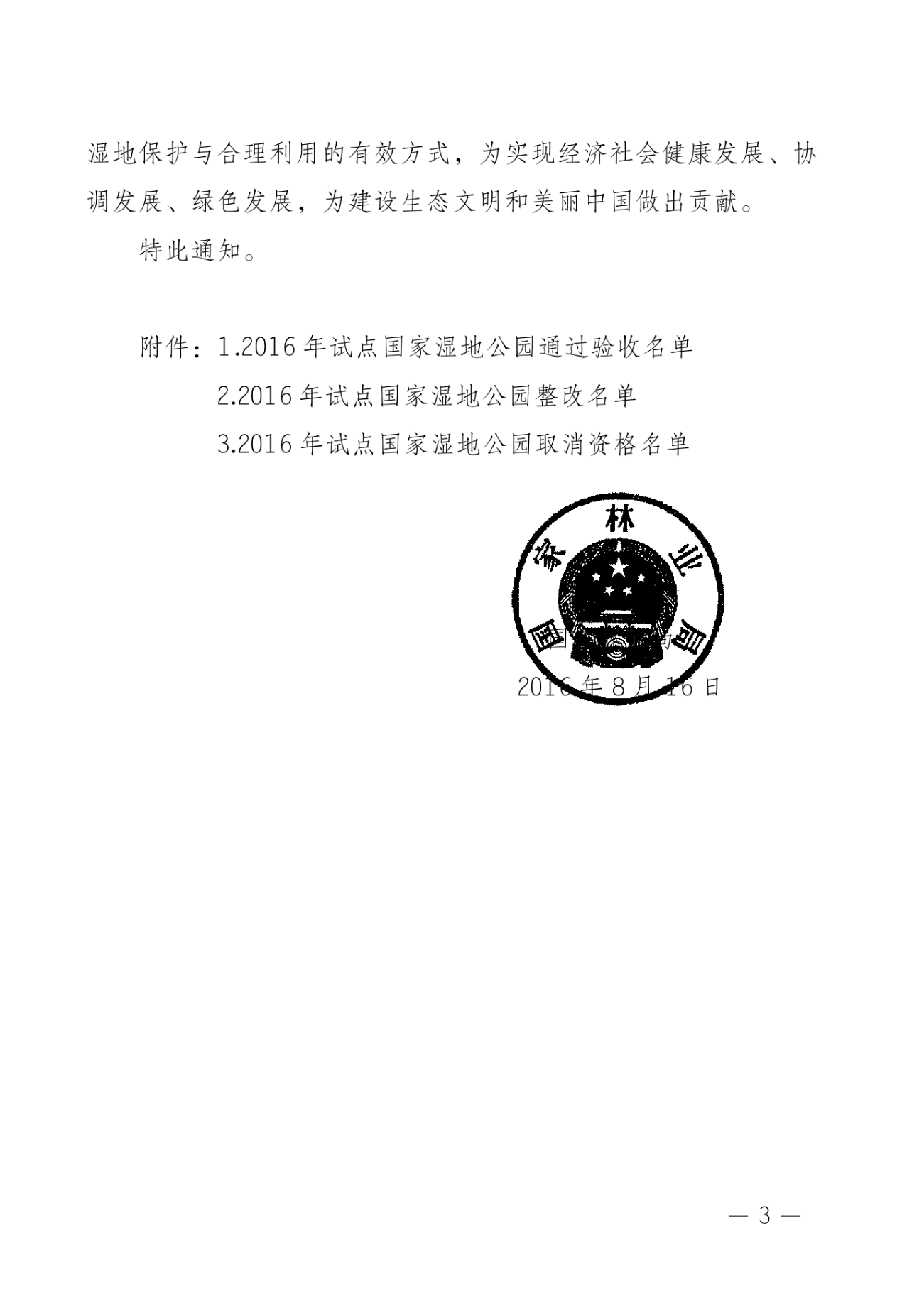 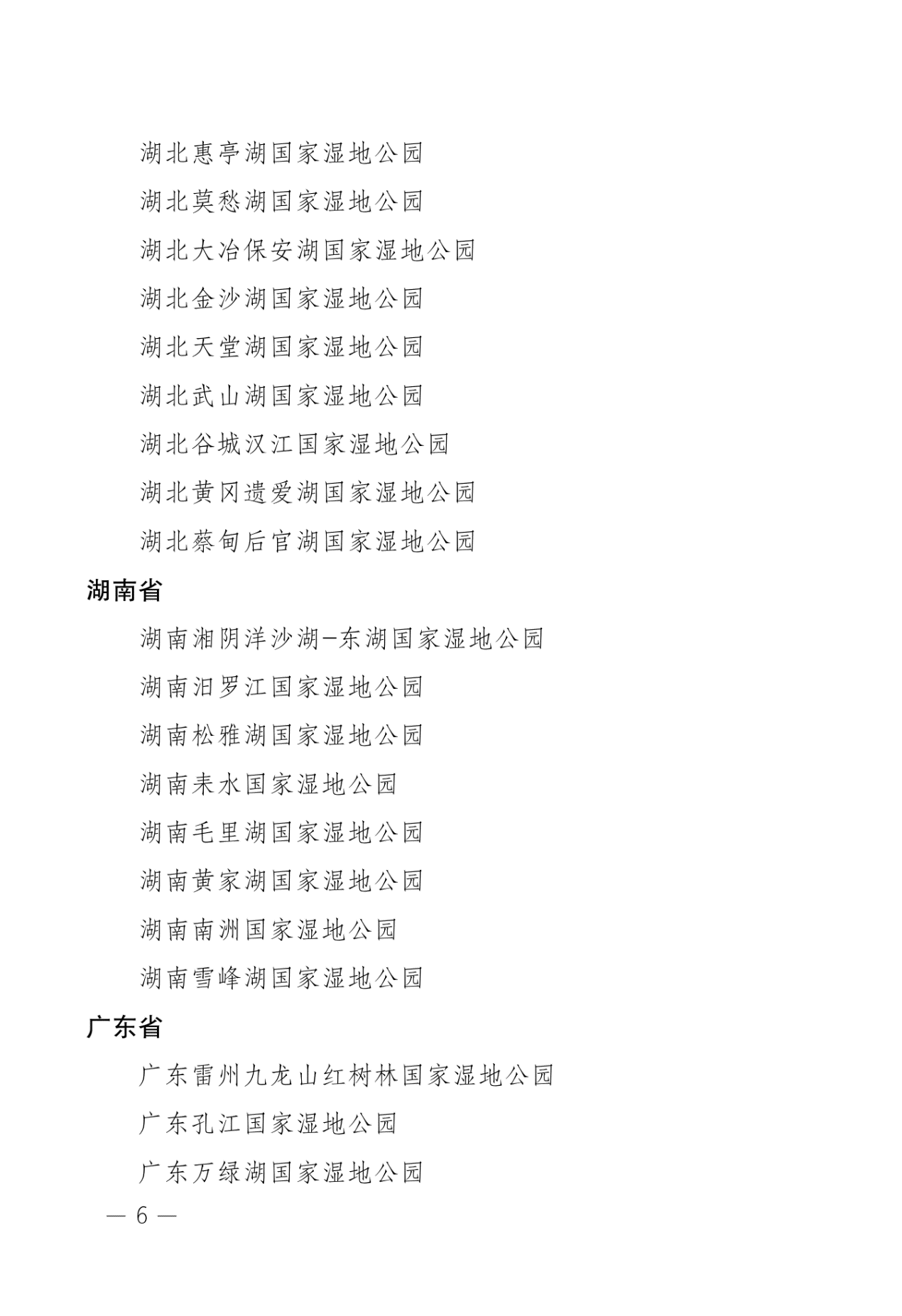 